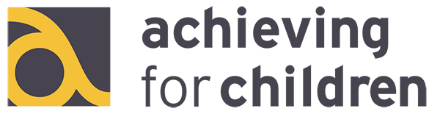 Year 5 Secondary Information EventSEND Survey How would you rate your experience of our “Year 5 Secondary Information Event’? Very Dissatisfied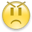  Dissatisfied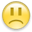  Neutral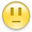  Satisfied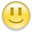  Very Satisfied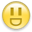 Did this event help you and your family in understanding the Phase Transfer Process?Yes                  NoDo you feel better informed about the schools that are available in your local community and what they are able to provide?Yes                  NoGiving us constructive feedback. Is there anything you could suggest that we could do differently to improve this event?If you are happy to be contacted to discuss your responses further please provide your contact details below, otherwise the survey will remain anonymous.NameNumber
Email